DaydreamJohn Sebastian 1966 (recorded by The Lovin’ Spoonful)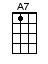 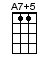 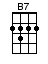 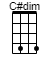 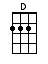 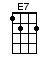 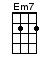 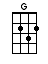 INTRO:  / 1 2 3 4 / [D] / [D] /[D] What a day for a [B7] daydream[Em7] What a day for a [A7] daydreamin’ [A7+5] boy[D] And I’m lost in a [B7] daydream[Em7] Dreamin’ ‘bout my [A7] bundle of [A7+5] joy[G] And even if [E7] time ain’t really [D] on my [B7] side[G] It’s one of those [E7] days for takin’ a [D] walk out-[B7]side[G] I’m blowin’ the [E7] day to take a [D] walk in the [B7] sun[A7] And fall on my [Em7] face On somebody’s [C#dim] new‐mowed [Em7] la-a-[A7+5]awn[D] I’ve been havin’ a [B7] sweet dream[Em7] I’ve been dreamin’ since I [A7] woke up to-[A7+5]day[D] It starred me and my [B7] sweet thing[Em7] ‘Cause she’s the one makes me [A7] feel this [A7+5] way[G] And even if [E7] time is passin’ me [D] by a [B7] lot[G] I couldn’t care [E7] less about the [D] dues you say I [B7] got[G] Tomorrow I´ll [E7] pay the dues for [D] droppin’ my [B7] love[A7] A pie in the [Em7] face for bein’ a [C#dim] sleepin’ bull [Em7] do-[A7+5]ogINSTRUMENTAL:  < whistle, kazoos >[D] I’ve been havin’ a [B7] sweet dream[Em7] I’ve been dreamin’ since I [A7] woke up to-[A7+5]day[D] It starred me and my [B7] sweet thing[Em7] ‘Cause she’s the one makes me [A7] feel this [A7+5] way[G] And you can be [E7] sure that if you’re [D] feelin’ [B7] right[G] A daydream will [E7] last along [D] into the [B7] night[G] Tomorrow at [E7] breakfast you may [D] prick up your [B7] ears[A7] Or you may be [Em7] daydreamin’For a [C#dim] thousand [Em7] ye-[A7+5]ars[D] What a day for a [B7] daydream[Em7] Custom made for a [A7] daydreamin’ [A7+5] boy[D] And I’m lost in a [B7] daydream[Em7] Dreamin’ ‘bout my [A7] bundle of [A7+5] joyOUTRO:  < whistle, kazoos >[G] And even if [E7] time is [D] passin’ me by a [B7] lot[G] I couldn’t care [E7] less about the [D] dues you say I [B7] got[G] Tomorrow I´ll [E7] pay the dues for [D] droppin’ my [B7] love[A7] A pie in the [Em7] face for being a [C#dim] sleepin’ bull [Em7] do-[A7]og [D]www.bytownukulele.ca